REGISTRO PIANO SCUOLA ESTATE 2021FASE: ____Titolo Progetto : __________________________________Durata: ore …………… 	dal  __/__/2021  al __/__/2021Referente Progetto__________________				IL DIRIGENTE SCOLASTICO Dott. Emilio Costabile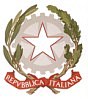 DIREZIONE DIDATTICA STATALE 2° CIRCOLOVIA PIOPPAZZE, SNC 84087 SARNO  (SA) TEL. 081 5136370	FAX 081942095 e-mail: saee158002@istruzione.it  PEC. Saee158002@pec.istruzione.it  sito web: http://www.secondocircolosarno.gov.itC.F.80022250650Elenco alunni partecipanti  Classe/i………. Sez…..			Plesso ……………………………….Titolo Progetto: _________________________________	FASE ______Sarno,___/___/2021                              				Firma Docente referente  _____________________DIREZIONE DIDATTICA STATALE 2° CIRCOLOVIA PIOPPAZZE, SNC 84087 SARNO  (SA) TEL. 081 5136370	FAX 081942095 e-mail: saee158002@istruzione.it  PEC. Saee158002@pec.istruzione.it  sito web: http://www.secondocircolosarno.gov.itC.F.80022250650 Sarno,___/___/2021                              			  Firma Docente referente  _____________________		DIREZIONE DIDATTICA STATALE 2° CIRCOLOVIA PIOPPAZZE, SNC 84087 SARNO  (SA) TEL. 081 5136370	FAX 081942095 e-mail: saee158002@istruzione.it  PEC. Saee158002@pec.istruzione.it  sito web: http://www.secondocircolosarno.gov.itC.F.80022250650TIME SHEETTitolo progetto:………………………………………………………………………………  FASE: ……………………………………Docente referente:…………………………………………………………………………….Sarno,___/___/2021                     			         Firma Docente referente  _____________________		DIREZIONE DIDATTICA STATALE 2° CIRCOLOVIA PIOPPAZZE, SNC CAPPELLA VECCHIA - 84087 SARNO (SA)Codice Fiscale 80022250650      Sarno,___/___/2021                              					IL DIRIGENTE SCOLASTICODott. Emilio Costabile________________________________  Timbro ProtocolloN.Cognome  e Nome Luogo di nascitaProv.DATA DI NASCITAn. tel./Cell.1234567891011121314151617181920COGNOME E NOME ALUNNIDATE INCONTRIDATE INCONTRIDATE INCONTRIDATE INCONTRIDATE INCONTRIDATE INCONTRIDATE INCONTRIDATE INCONTRIDATE INCONTRIDATE INCONTRIDATE INCONTRIDATE INCONTRIDATE INCONTRIDATE INCONTRIDATE INCONTRIDATE INCONTRIDATE INCONTRIDATE INCONTRIDATE INCONTRIDATE INCONTRIDATE INCONTRIDATE INCONTRIDATE INCONTRIDATE INCONTRIDATE INCONTRIDATE INCONTRIDATE INCONTRIDATE INCONTRIDATE INCONTRIDATE INCONTRIDATE INCONTRIDATE INCONTRIDATAOrario  INIZIOOrario FINEARGOMENTO DEL GIORNOFIRMA DOCENTETOTALE ORETOTALE COMPLESSIVOn. ____